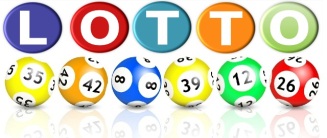 Menschliches LottoMenschliches LottoIch habe einen BruderMein Lieblingsfach ist DeutschIch habe einen HundMir geht’s gutIch esse ChipsMein Lieblingssport ist FußballIch habe einen BruderMein Lieblingsfach ist DeutschIch habe einen HundMir geht’s gutIch esse ChipsMein Lieblingssport ist Fußball